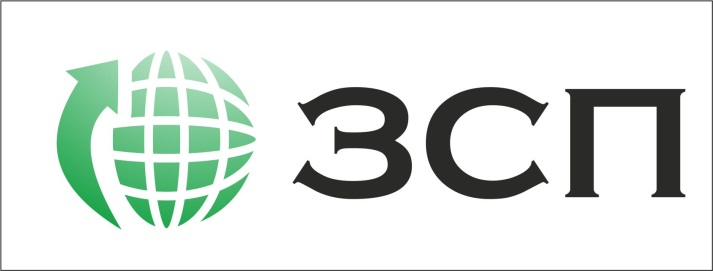 СОДЕРЖАНИЕ:ПОЛОЖЕНИЕо размещении объектов капитального строительства, характеристиках планируемого развития территории и характеристиках развития систем социального,транспортного обслуживания и инженерно-технического обеспечения, необходимых для развития участка расположенного по адресу: Новгородская область, Парфинский район, Федорковское сельское поселение, д. Юрьево.1. Границами проекта планировки с проектом межевания территории квартала расположенного в д. Юрьево, ограниченного:- с севера – не застроенная территория- с запада  -   не застроенная территория- с востока – р. Ловать- с юга – д. Юрьево2. Характеристики планируемого развития территории.3. Параметры застройки. 4. Характеристика планируемого развития системы социального обслуживания территории:, автостоянки. 5. Характеристики развития систем транспортного обслуживания территорииПроектом предусмотрено строительство улиц и проездов для подъезда ко всем земельным участкам шириной 7 м.6. Характеристика развития систем инженерно-технического обеспечения территории.Водоснабжение – предусматривается строительство индивидуальных источников водоснабжения. Общий расход холодной воды   21000 л/суткиВодоотведение – предусматривается строительство индивидуальных септиков.Теплоснабжение – предусматриваетсяот автономных источников, на твердом топливе. Расход – 888,379 кВт.Газификация – не предусмотрено.Электроснабжение 325,6 кВт возможно при строительстве трансформаторной подстанции на весь проектируемый массив. ООО «Земстройпроект»Проект планировки, совмещённый с проектом межевания территории массива  для индивидуального жилищного строительства, расположенный: Новгородская область, Парфинский район, д. ЮрьевоОсновная частьТом IГенеральный директор                                               Лохин С. В.Руководитель проекта                                              Воробьев В. В.Старая Русса,  2016 гПоложение о размещении объектов капитального строительства, характеристиках планируемого развития территории и характеристиках развития систем социального, транспортного обслуживания и инженерно-технического обеспечения, необходимых для развития территории участка расположенного по адресу: Новгородская область, Парфинский район, Федорковское сельское поселение, д. Юрьево.Графические материалыГрафические материалыКомплект чертежей: 1-ПП /2016Комплект чертежей: 1-ПП /2016МасштабЛист 1Чертеж планировки территории1:1000№ п/пПараметрыЕдиница измеренияКоличество1Площадь территории в границах элемента планировочной структуры:га7,151.1Площадь формируемых земельных участковга4,90731.2Площадь застроенных земельных участковга02Площадь территории общего пользованияга0,015953Плотность застройкикв.м.общей площади/га4860/4,8174Величина отступа от красных линий в целях определения места допустимого размещения зданий, строений, сооружений:мОтступ от красных линий  улиц и проездовдля жилых зданий с квартирами в первых этажах;для прочих зданий, строений, сооружений50- прочих территорий общего пользованиядля жилых зданий с квартирами в первых этажах;для прочих зданий, строений, сооружений50№п/п№земель-ногоучасткаФункциональное назначение объекта капитальногостроительстваПлощадь земельного участка,гаМаксимальная общая площадь объекта капитального строительства, кв.мПримечание1234561. Формируемые земельные участки, планируемые для предоставления физическим и юридическим лицам для строительства1. Формируемые земельные участки, планируемые для предоставления физическим и юридическим лицам для строительства1. Формируемые земельные участки, планируемые для предоставления физическим и юридическим лицам для строительства1. Формируемые земельные участки, планируемые для предоставления физическим и юридическим лицам для строительства1. Формируемые земельные участки, планируемые для предоставления физическим и юридическим лицам для строительства1. Формируемые земельные участки, планируемые для предоставления физическим и юридическим лицам для строительства11Индивидуальный жилой дом14911500-22Индивидуальный жилой дом15001500-33Индивидуальный жилой дом14841500-44Индивидуальный жилой дом15001500-55Индивидуальный жилой дом14841500-66Индивидуальный жилой дом15001500-77Индивидуальный жилой дом14711500-88Индивидуальный жилой дом15001500-99Индивидуальный жилой дом14651500-1010Индивидуальный жилой дом15001500-1111Индивидуальный жилой дом14311500-1212Индивидуальный жилой дом15001500-1313Индивидуальный жилой дом14081500-1414Индивидуальный жилой дом15001500-1515Индивидуальный жилой дом13921500-1616Индивидуальный жилой дом15001500-1717Индивидуальный жилой дом13851500-1818Индивидуальный жилой дом13561500-1919Индивидуальный жилой дом13331500-2020Индивидуальный жилой дом13141500-2121Индивидуальный жилой дом13001500-2222Индивидуальный жилой дом12861500-2323Индивидуальный жилой дом12821500-2424Индивидуальный жилой дом12501500-2525Индивидуальный жилой дом14371500-2626Индивидуальный жилой дом12501500-2727Индивидуальный жилой дом14591500-2828Индивидуальный жилой дом12501500-2929Индивидуальный жилой дом13471500-3030Индивидуальный жилой дом12501500-3131Индивидуальный жилой дом12881500-3232Индивидуальный жилой дом12501500-3333Индивидуальный жилой дом12311500-3434Индивидуальный жилой дом12501500-3535Для объектов розничной торговли9061500-3636Индивидуальный жилой дом12901500-3737Индивидуальный жилой дом11701500-